Please tick the subsidies you are applying for and enter the name of the LMEP partner providing the servicePlease email this form to LMEP.artforms@leeds.gov.uk and keep a copy for your records. 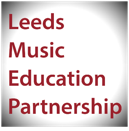 LMEP cashback funding application form 2022-23for delivery by partners during the academic year September 2022 to July 2023LMEP cashback funding application form 2022-23for delivery by partners during the academic year September 2022 to July 2023Apply by 21st October 2022 —payments will be made by the end of Term 1Apply by 21st October 2022 —payments will be made by the end of Term 1Name of schoolContact person emailSchool phone numberSchool cost centre no. Cashback SubsidyLMEP ProviderWhole class instrumental teaching cashback @ 50%                           100% cashback for instrument hire for whole class instrumental  Whole class instrumental follow-on @ 30%Whole class vocal teaching cashback @ 50%Large group instrumental teaching cashback @ 20%                           Small group instrumental or vocal teaching cashback @ 20%National Curriculum teaching cashback @ 20%Ensemble, group or choir direction cashback @ 20%                           SEND whole class @ 50%SEND small group @20%Music therapy @50%I have read and agree to the Terms and Conditions in Section E of the LMEP Offer to Schools (please tick)I have read and agree to the Terms and Conditions in Section E of the LMEP Offer to Schools (please tick)I confirm that my school has a Service Level Agreement (SLA) or contract of provision in place with the LMEP partner named and have attached copies as appropriate. I confirm that my school has a Service Level Agreement (SLA) or contract of provision in place with the LMEP partner named and have attached copies as appropriate. Signature (Headteacher) Date 